Reinhard Wirtz Kreuzstr. 8 ٠ 80331 München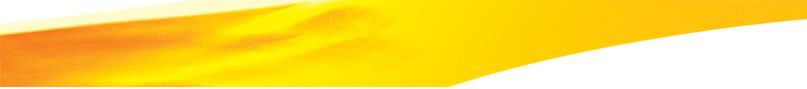 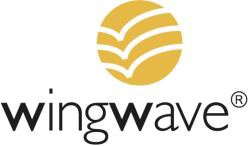 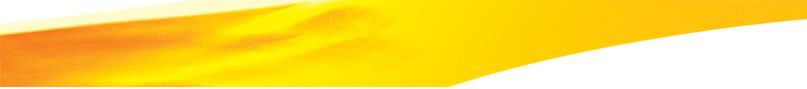 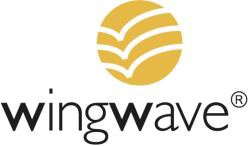 Tel:  49 (0)89 25545705Fax: 49 (0)89 25545704Mail: wingwave-zentrum@email.deWeb: www.wingwave-zentrum-münchen.deAnmeldung : Ausbildung zum wingwave® – Coach 2023 in WillichHiermit melde ich mich für die viertägige wingwave® - Coaching Ausbildung in 47877 Willich   O 08. bis 11. Juni 2023            O 12 bis 15. Oktober 2023Ort, Datum 	Unterschrift 	AnmeldebedingungenNach Eingang Ihrer Anmeldung für das wingwave - Training mit rechtsgültiger Unterschrift (per Post, Mail oder Fax) erhalten Sie eine Anmeldebestätigung. Nach Erhalt der jeweiligen Rechnung bezahlen Sie bitte per Überweisung auf unser angegebenes KontoBei Rücktritt erheben wir nach Eingang der schriftlichen Rücktrittserklärung folgende Gebühren:bis 30 Tage vor dem ersten Seminar: € 50,00 Bearbeitungsgebührbis 15 Tage vor Veranstaltungsbeginn: 50 % der Seminargebühr- danach: die gesamte Gebühr des SeminarsSollte der Veranstalter das Training aus nicht vorhersehbaren Gründen nicht durchführen können, besteht der Anspruch auf einen Ersatztermin.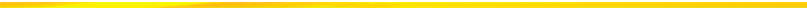 Name, Vorname	GeburtsdatumFon, Fax, E-MailAnschriftBeruf, jetzige TätigkeitAusbildung in NLP, Kommunikationspsychologie, HP oder vergleichbare Abschlüsse